ПОЛОЖЕНИЕо проведении открытого чемпионата и первенства города Рязани по лыжероллерам- спринт памяти С.В. Степанова.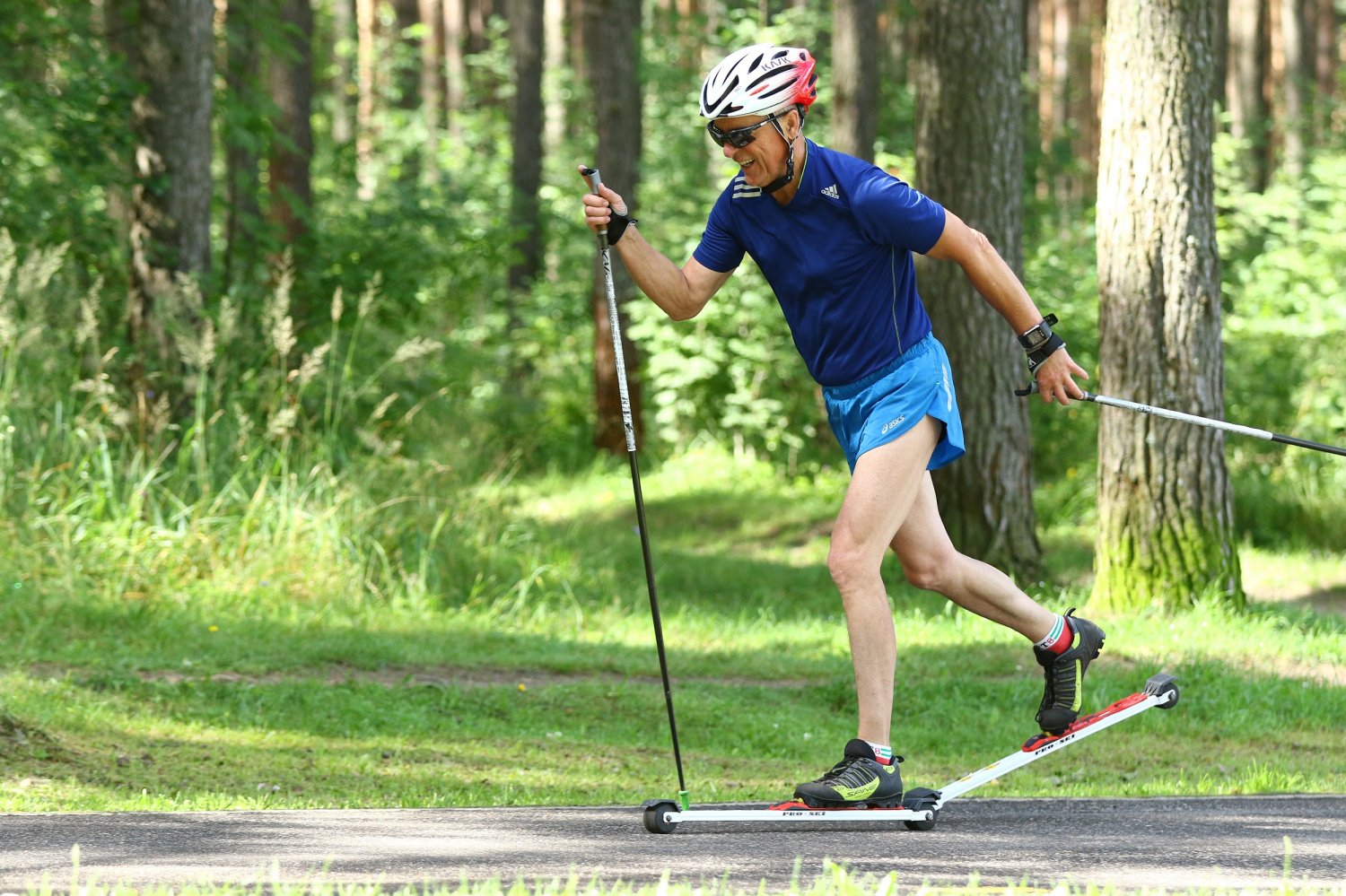 2023 г.1.ОБЩИЕ ПОЛОЖЕНИЯ.       Открытый чемпионат и первенство города Рязани по лыжероллерам - спринт памяти С.В. Степанова (далее соревнования) проводятся в соответствии с календарным планом городских спортивных соревнований и физкультурно-оздоровительных мероприятий управления по физической культуре и массовому спорту администрации города Рязани на 2023 год, настоящим положением и в соответствии с правилами вида спорта «Лыжные гонки», утверждёнными приказом Минспорта России от 05 декабря 2022 г. №1130.        Соревнования проводятся в целях создания условий для развития физической культуры и спорта в городе Рязани, а также создания условий, обеспечивающих возможность для населения города вести здоровый образ жизни, повышения интереса и приобщения различных категорий граждан (слоев общества) к регулярным занятиям физической культурой и спортом.Задачами проведения соревнований являются:- пропаганда здорового образа жизни;- популяризация лыжных гонок;- выявление сильнейших спортсменов;- привлечение детей и молодежи к занятиям физической культурой и спортом.2.СРОКИ И МЕСТО ПРОВЕДЕНИЯ.Соревнования проводятся 17 сентября 2023 года. Место проведения:Мемориальный парк. Начало мероприятия в 11.00. Старт в 11.20.Выдача номеров заканчивается в 10.30 час.3.РУКОВОДСТВО ПРОВЕДЕНИЕМ СОРЕВНОВАНИЙ.Общее руководство проведением соревнований осуществляется управлением по физической культуре и массовому спорту администрации города Рязани (далее - управление), непосредственное проведение возлагается на МБУ ДО «СШ «Вымпел» и судейскую коллегию, представленную общественной организацией «Рязанская областная федерация лыжных гонок», утверждённую управлением.4.ТРЕБОВАНИЯ К УЧАСТНИКАМ СОРЕВНОВАНИЙ И УСЛОВИЯ ИХ ДОПУСКА. ПРОГРАММА СОРЕВНОВАНИЙ. К соревнованиям допускаются лыжники, имеющие допуск врача и договор страхования жизни и здоровья от несчастных случаев. Участники выступают на классических роллерах (не скоростного типа). Наличие шлема обязательно.	В программе соревнований:  Индивидуальный спринт. Стиль передвижения- классический. Дистанция 800м.   Соревнования проводятся согласно регламенту по организации и проведению официальных физкультурных и спортивных мероприятий на территории Российской Федерации в условиях сохранения рисков распространения COVID-19 (утв. Министерством спорта РФ и Главным государственным санитарным врачом РФ 31 июля 2020 г.) и министром физической культуры и спорта РФ от 31.07.2020 года (с изменениями от 19.08.2020 года) и в соответствии с действующими правилами вида спорта «Лыжные гонки», утвержденными приказом Минспорта России от 01ноября 2017 г.  № 949.5. НАГРАЖДЕНИЕ ПОБЕДИТЕЛЕЙ И ПРИЗЕРОВУчастники, занявшие 1,2,3 места в каждой возрастной группе награждаются кубками, медалями и грамотами управления.1,2,3,4 место призы от спонсоров.6. УСЛОВИЯ ФИНАНСИРОВАНИЯ.Финансовые расходы, связанные с подготовкой и проведением Соревнований (изготовление печатной продукции, оплата питания судейского и обслуживающего персонала, подготовка трассы, награждение), несет МБУ ДО «СШ» Вымпел» совместно со спонсорами.Все командировочные расходы за счет командирующих организаций.7. ОБЕСПЕЧЕНИЕ БЕЗОПАСНОСТИ УЧАСТНИКОВ И ЗРИТЕЛЕЙ.      Организатор соревнований МБУ ДО «СШ «Вымпел» обеспечивает безопасностьпри проведении соревнований в соответствии с постановлением Правительства РФ от 18.04.2014 г. № 353 «Об утверждении правил обеспечения безопасности при проведении официальных спортивных соревнований». Физкультурные мероприятия проводятся на объектах спорта, отвечающих требованиям соответствующих нормативно- правовых актов, действующих на территории РФ и направленных на обеспечение общественного порядка и безопасности участников и зрителей, при наличии актов готовности объектов спорта к проведению физкультурных мероприятий,  утвержденных в установленном порядке.Оказание скорой медицинской помощи осуществляется в соответствии с приказом Министерства здравоохранения Российской Федерации № 134н от 01.03.2016 г. «О порядке организации медицинской помощи лицам, занимающимся физической культурой и спортом (в том числе при подготовке и проведении физкультурных мероприятий и спортивных мероприятий), включая порядок медицинского осмотра лиц, желающих пройти спортивную подготовку, заниматься физической культурой и спортом в организациях и (или) выполнить нормативы испытаний (тестов) Всероссийского физкультурно-спортивного комплекса «Готов к труду и обороне».  8. ТРЕБОВАНИЯ О ПРЕДОТВРАЩЕНИИ ПРОТИВОПРАВНОГО ВЛИЯНИЯ НА РЕЗУЛЬТАТЫ ОФИЦИАЛЬНЫХ СПОРТИВНЫХ СОРЕВНОВАНИЙ И БОРЬБА С НИМ  Противоправное влияние на результаты официального спортивного соревнования не допускаются. Запрещается участие в азартных играх в букмекерских конторах и тотализаторах путём заключения пари на соревнования: для спортсменов на соревнования по виду или видам спорта, по которым они участвуют в соответствующих официальных спортивных соревнованиях;для спортивных судей на соревнования по виду или видам спорта, по которым они обеспечивают соблюдение правил вида или видов спорта положений (регламентов) о соответствующих официальных спортивных соревнованиях;для тренеров на соревнования по виду или видам спорта, по которым они проводят тренировочные мероприятия и осуществляют руководство состязательной деятельностью спортсменов, участвующих в соответствующих официальных спортивных соревнованиях;для руководителей спортивных команд на соревнования по виду или видам спорта, по которым руководимые ими спортивные команды участвуют в соответствующих официальных спортивных соревнованиях;для других участников соревнований на официальные спортивные соревнования по виду или видам спорта, по которым участвуют              в соответствующих официальных спортивных соревнованиях.     За нарушение этого запрета спортивными федерациями по соответствующим видам спорта применяются санкции, в том числе дисквалификация спортсменов.9. ПОДАЧА ЗАЯВОК НА УЧАСТИЕРегистрация участников осуществляется по адресу электронной почты: zayavka.sport@yandex.ru.  и по ссылке  https://docs.google.com/forms/d/e/1FAIpQLSduHIF8-1JoKoBDO1FCWvbhIs1wieZ3Yssi3F6160PGpNf4wQ/viewform до 18.00 часов 15 сентября 2023 года. Участники Соревнований, не заявившиеся до указанного срока, к участию в Соревнованиях не допускаются.Данное положение является официальным вызовом на соревнования.УТВЕРЖДАЮИ .о. директораМБУ ДО «СШ «Вымпел»__________И.С. Сауткин«____» ____________2023 г.УТВЕРЖДАЮНачальник управления пофизической культуре и массовому спорту администрации города Рязани_____________ К.О. Сосунов«_____»______________2023 г.СОГЛАСОВАНОПрезидент ОО «Рязанская областная федерация лыжных гонок»_________________ Д.В. Самарский«_____» _____________ 2023г.ГруппаГруппаМл.юноши 2010-2011 г.р.Мл. девушки 2010-2011 г.р.Ср.юноши 2008-2009 г.рСр. девушки 2008-2009 г.р.Ст.юноши 2006-2007 г.р.Ст. девушки 2006-2007г.р.Юниоры 2004-2005 г.р.-Женщины 2005 г.р. и старшеМужчины 2003г.р. и ст.-